О проведении открытого конкурса по отбору управляющей организации для управления многоквартирным домом, расположенным по адресу: Республика Коми, Койгородский район, п. Койдин, ул. Авиационная, д. 22В соответствии с ч. 4 ст. 161, ч. 5 ст. 200 Жилищного кодекса Российской Федерации, постановлением Правительства Российской Федерации от 06.02.2006 года № 75 «О порядке проведения органом местного самоуправления открытого конкурса по отбору управляющей организации для управления многоквартирным домом»   Администрация сельского поселения «Койдин» постановляет:1.Организовать и провести открытый конкурс по отбору управляющей организации для управления многоквартирным домом, расположенным по адресу: Республика Коми, Койгородский район, п. Койдин, ул. Авиационная, д.22.  2.Утвердить конкурсную документацию на проведение открытого конкурса по отбору управляющей организации для управления многоквартирным домом, расположенным по адресу: Республика Коми, Койгородский район, п. Койдин, ул. Авиационная, д.22.   согласно приложению 1. 3.  Разместить на официальном сайте Российской Федерации: www.torgi.gov.ru извещение о проведении открытого конкурса по отбору управляющей организации для управления многоквартирным домом, расположенным по адресу: Республика Коми, Койгородский район, п. Койдин, ул. Авиационная, д.22.   согласно приложению 2.4.  Контроль за исполнением настоящего постановления возлагаю на себя.5. Настоящее постановление вступает в силу с даты подписания и подлежит обнародованию на информационных стендах сельского поселения «Койдин» и официальном сайте администрации сельского поселения «Койдин» в сети «Интернет».Глава сельского поселения «Койдин»                                                       Л.В. Черничкин«Койдiн» сиктовмöдчöминсаадминистрация«Койдiн» сиктовмöдчöминсаадминистрация«Койдiн» сиктовмöдчöминсаадминистрация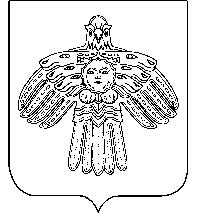 	 Администрация   сельского поселения               «Койдин»	 Администрация   сельского поселения               «Койдин»           ШУÖМПОСТАНОВЛЕНИЕ«30» августа2021г.№ № 05/08